UNIVERSIDADE FEDERAL DE SANTA CATARINA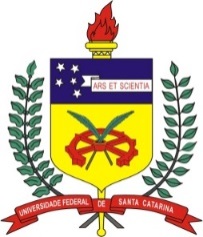 CENTRO ARARANGUADEPARTAMENTO DE CIÊNCIAS DA SÁUDECURSO DE FISIOTERAPIAREGIMENTO INTERNO DOS TRABALHOS DE CONCLUSÃO DE CURSO (TCC) I E II DO CURSO DE GRADUAÇÃO EM FISIOTERAPIA
Araranguá2017REGIMENTO INTERNO DOS TRABALHOS DE CONCLUSÃO DE CURSO (TCC) I E II DO CURSO DE GRADUAÇÃO EM FISIOTERAPIA
TÍTULO ICARACTERIZAÇÃO, NATUREZA E OBJETIVOS
Art. 1. O Trabalho de Conclusão de Curso (TCC) I e II consistirá em um trabalho de natureza acadêmica de acordo com o Projeto Político Pedagógico (PPP) do Curso de Graduação em Fisioterapia, elaborado individualmente ou em dupla pelo(s) aluno(s) regularmente matriculado(s), como requisito obrigatório para a integralização das suas atividades acadêmicas.
Art. 2. O TCC I consiste em uma pesquisa individual ou em dupla orientada, relatada sob a forma de projeto científico seguido de submissão ao comitê de ética em pesquisa (quando se aplica) ou sob a forma de um artigo científico, ambos aprovados pelo/a professor/a orientador/a. O TCC II consiste em uma pesquisa individual ou dupla orientada, relatada sob a forma de artigo científico ou sob a forma de monografia, aprovado pelo/a professor/a orientador/a. A  modalidade TCC  II  terá apresentação final oral.
Art. 3. São objetivos do TCC: I. Introduzir o acadêmico na prática de investigação científica; II. Desenvolver no estudante a capacidade de investigação e aplicação dos conhecimentos adquiridos no decorrer do curso; III. Possibilitar o desenvolvimento da criatividade e do espírito crítico do estudante; IV. Fomentar o estímulo à produção científica, redação científica, por meio da consulta à bibliografia especializada e interdisciplinar; V. Estimular a interpretação crítica do seu curso de formação, colaborando com a promoção e formação profissional nas diversas habilidades e competências do seu curso.TÍTULO II
ORGANIZAÇÃO DIDÁTICA E ADMINISTRATIVA
CAPÍTULO I
DA ORIENTAÇÃO DOS TRABALHOS DE CONCLUSÃO DE CURSO
Art. 4. Os TCC I e II são desenvolvidos sob a orientação de um docente efetivo vinculado ao Curso de Graduação de Fisioterapia da UFSC (APÊNDICE 1). As atividades de orientação são desenvolvidas durante o cumprimento do TCC I e TCC II, alocados na oitava e nona fase do curso respectivamente. Os TCC I e II não preveem coorientação.
Art. 5. A escolha e a alocação dos orientandos do TCC serão de acordo com as linhas de pesquisa ou áreas de conhecimento disponibilizadas pelos docentes. I. O discente deverá estar regularmente matriculado nas disciplinas de TCC I ou TCC II; II. O TCC terá o prazo máximo de 01 (um) semestre para orientação, elaboração e apresentação final, respeitando-se o tempo de integralização previsto no Projeto Pedagógico do Curso da disciplina; III. A substituição de orientador por solicitação do aluno é permitida uma única vez, no prazo de até 30 (trinta) dias consecutivos do início da disciplina, mediante apresentação de justificativa ao coordenador da disciplina e deliberação do Colegiado (APÊNDICE 2); IV. Após deliberação do Colegiado mediante aceitação do docente que assumirá a orientação do TCC, deverá constar em requerimento de substituição (APÊNDICE 2) com o acordo do professor substituído. V. Cabe ao orientador à opção de, no semestre subsequente, informar ao coordenador da disciplina a não disponibilidade de orientação para o referido semestre.Art. 6. O cronograma de execução dos TCC I e II deverá ser cumprido de acordo com documento complementar a este Regimento (APÊNDICE 3). CAPÍTULO II
DAS ATRIBUIÇÕES E COMPETÊNCIAS DOS ORIENTADORES
Art. 7. O professor orientador tem, dentre outros, os seguintes deveres específicos: I. Orientar, acompanhar e avaliar o desenvolvimento do trabalho em todas as suas fases atendendo o regimento da disciplina;II. Estabelecer o plano e o cronograma das atividades de elaboração do trabalho e data das reuniões de orientação; III. Atender seus alunos orientandos em horário previamente fixado; IV. Participar e presidir as bancas de apresentação final do TCC II para as quais estiver designado; V. Auxiliar os alunos na composição das bancas de TCC II, de acordo com o cronograma execução dos TCC I e II (APÊNDICE 3);VI. Entregar ao coordenador do TCC a versão final, em CD, e os pareceres e as notas do TCC I (APÊNDICE 9 ou 10 e 11) e II (APÊNDICE 12 e 13);VII. Redigir e assinar, juntamente com os demais membros da banca examinadora da apresentação final do TCC II, a ata final da sessão de apresentação (APÊNDICE 4), em duas cópias originais, sendo uma para o estudante que apresentou o trabalho e outra para a Secretaria do Curso; VIII. Poderá o orientador em até 30 dias do início do semestre comunicar ao coordenador da disciplina a desistência de orientação a qual deverá ser aprovado em colegiado de curso, mediante justificativa; IX. Cumprir e fazer cumprir este Regimento.CAPÍTULO III
DAS ATRIBUIÇÕES E COMPETÊNCIAS DOS COORDENADORES DAS
DISCIPLINAS DE TCC
Art. 7. Compete ao coordenador da disciplina de TCC I e II: I. Cumprir e fazer cumprir este Regimento; II. Providenciar a documentação pertinente para as bancas de apresentação final dos trabalhos do TCC II; III. Providenciar o calendário de apresentações de todos os acadêmicos do TCC II com cronograma; IV. Esclarecer os alunos quanto às normas dos TCC I e TCC II; V. Publicar notas da disciplina; VI. Providenciar local para a apresentação final dos trabalhos do TCC II; VII. Atender e encaminhar as solicitações dos acadêmicos que estão cursando a disciplina conforme Regimento; IX. Elaborar o plano de ensino das disciplinas e publicar o cronograma das disciplinas de TCC I e TCC II; X. Organizar via digital os trabalhos referentes ao semestre para arquivos UFSC, após entrega pelo orientador em modelo pdf, para as disciplinas TCC I e II.XI. Elaborar os certificados referentes à orientação, participação como membro da banca e apresentação do TCC.
CAPÍTULO IV
DOS DIREITOS, ATRIBUIÇÕES E COMPETÊNCIAS DOS ALUNOS
Art. 8º. A responsabilidade pela elaboração do TCC é integralmente do aluno, o que não exime o professor orientador de desempenhar adequadamente, dentro das normas definidas neste Regimento, as atribuições decorrentes da sua atividade de orientação.Art. 9. O aluno em fase de realização do TCC tem, dentre outros relativos ao desempenho de suas atribuições discentes, os seguintes deveres específicos: Entrar em contato com um dos docentes efetivos do curso de Fisioterapia da UFSC para orientação do TCC no TCC I.Entregar o Termo de Aceite de Orientação (APÊNDICE 1), ao coordenador do TCC até a 2ª semana do calendário acadêmico, conforme o cronograma de execução do TCC I (APÊNDICE 3). Atender e cumprir o plano de ensino/cronograma (APÊNDICE 3) da disciplina TCC I e TCC II. Atender e cumprir o plano e o cronograma de atividades estabelecido por seu orientador; Manter contatos, no mínimo, quinzenalmente, com o professor orientador para discussão e aprimoramento de sua pesquisa, devendo justificar eventuais faltas; Para a disciplina TCC I, o aluno deverá entregar a carta convite (APÊNDICE 6), o projeto de pesquisa ou artigo e o formulário de avaliação do TCC I (APÊNDICE 9 ou 10) para a banca examinadora. Para o coordenador do TCC, deverá entregar o termo de isenção de responsabilidade (APÊNDICE 5), o comprovante de submissão ao comitê de ética e o comprovante de recebimento do TCC (APÊNDICE 8), até a 14ª semana do calendário acadêmico, conforme o cronograma de execução do TCC I (APÊNDICE 3).Para a disciplina TCC II, o aluno deverá entregar a carta convite (APÊNDICE 7), o artigo ou monografia e o formulário de avaliação do trabalho escrito (APÊNDICE 12) aos membros da banca examinadora, e o termo de isenção de responsabilidade (APÊNDICE 5), o comprovante de aceite do comitê de ética e o comprovante de recebimento do TCC (APÊNDICE 8) ao coordenador do TCC, até a 15ª semana do calendário acadêmico, ou seja, no prazo mínimo de 7 dias que antecedem a data designada para a apresentação. Comparecer em dia, hora e local determinados para apresentação da versão final de seu TCC II perante a banca examinadora composta nos termos do presente Regimento no turno em que não estiver cursando o estágio.Requisitar a assinatura dos membros da banca examinadora de TCC I e II, na entrega do trabalho final (APÊNDICE 8).Art. 11. O não cumprimento deste regimento pelo aluno (não entrega ou entrega do projeto/artigo e demais documentos fora do prazo estabelecido, comprovação de plágio, não comparecimento na apresentação oral) implicará na sua reprovação. Casos excepcionais deverão ser encaminhados pelo orientador ao coordenador de TCC para posterior análise pelo coordenador do curso e, se necessário, este encaminhará para o colegiado do curso.
Art. 10. São direitos do orientando: I. Definir a temática do TCC, em conformidade com as diretrizes do PPC e linhas de pesquisa ou áreas de conhecimento dos professores orientadores; II. Ter um orientador, indicado na forma prevista pelo Regimento, com conhecimento na área da temática escolhida desde que tenham vagas disponíveis; III. Ser informado sobre normas e regulamentação do TCC; IV. Participar da elaboração do plano e cronograma do trabalho a ser desenvolvido; V. Solicitar ao coordenador da disciplina a substituição do Orientador, que deverá ser apreciado pelo colegiado de curso, quando esse não estiver cumprindo suas atribuições atendendo os prazos deste Regimento.TÍTULO III
DA ELABORAÇÃO, ACOMPANHAMENTO E AVALIAÇÃO DOS TCC
CAPÍTULO I
DAS NORMAS PARA A ELABORAÇÃO DO TCC
Art. 12. Os artigos, projetos ou monografia deverão ser elaborados considerando-se, na sua estrutura formal, os critérios técnicos estabelecidos pelas normas da Associação Brasileira de Normas Técnicas - ABNT. No TCC I, o aluno e seu orientador, podem fazer a opção pelo desenvolvimento de um projeto de pesquisa (APÊNDICE 14). Em caso de apresentação em formato de artigo (APÊNDICE 15), a formatação do mesmo deverá seguir as normas do periódico para o qual se pretende submeter. 
Art. 13. No TCC I, deverá constar junto ao projeto ou artigo enviado aos membros da banca a carta de submissão ou aprovação do comitê de ética em pesquisa (quando for o caso). No TCC II, deverá constar junto ao artigo ou monografia (APÊNDICE 15 ou 16) enviado aos membros da banca a carta de aprovação do comitê de ética em pesquisa (quando for o caso).
CAPÍTULO II
DAS BANCAS EXAMINADORAS
Art. 14. A Banca Examinadora será composta pelo professor orientador e outros três professores, sendo dois titulares e um suplente, ficando o aluno responsável pela entrega das vias impressas do TCC a cada componente no prazo previsto neste Regimento. A Banca poderá contar com membros convidados que não integrem o quadro de docentes do Curso de Fisioterapia – UFSC, desde que possuam titulação mínima de graduação. Art 16. O nome dos membros da banca deverá ser informado previamente pelos discentes ao coordenador de TCC de acordo com o plano de ensino da disciplina.Art. 17. Para o TCC II, o não comparecimento injustificado de qualquer membro titular no dia e horário fixados para a realização da apresentação final implicará na comunicação ao coordenador da disciplina, para a adoção das providências necessárias.
CAPÍTULO III
DA AVALIAÇÃO DO TCC
Art. 18. A nota final do TCC I será o resultado da soma da nota do orientador referente ao desempenho do aluno no decorrer do semestre (peso 3) e da média aritmética das notas atribuídas pelos dois membros da Banca Examinadora referente ao trabalho escrito final (peso 7). Art. 19. A nota final do TCC II será o resultado da soma da nota do orientador referente ao desempenho do aluno no decorrer do semestre (peso 3), da média final das notas do trabalho escrito (peso 4), atribuída pelos dois membros da Banca Examinadora, e da média final das notas da apresentação oral (peso 3), atribuída pelos três membros da Banca Examinadora, a qual será registrada em Ata de Apresentação de TCC. As notas serão estabelecidas de acordo com o Relatório de Notas do TCC I (APÊNDICE 11) e o Relatório de Notas do TCC II (APÊNDICE 13).
Art. 20. A sessão de apresentação do TCC II é pública e nesta o aluno ou dupla terá de 20 (vinte) a 30 (trinta) minutos para a sua exposição oral e cada membro da Banca Examinadora terá até 10 (dez) minutos para arguições.
Art. 21. A Banca Examinadora, na avaliação, deve levar em consideração a extensão do trabalho apresentado, o seu nível de correção e observância dos itens contemplados nos formulários apresentados nos apêndices 9 ou 10 para o TCC I, e no Apêndice 12 para o TCC II. TÍTULO IV
DISPOSIÇÕES FINAIS
Art. 21. Os casos omissos serão resolvidos pelo coordenador da disciplina ou juntamente com o Colegiado do curso.
Art. 22. Este Regimento entrará em vigor a partir da data de sua aprovação no colegiado do curso de graduação em Fisioterapia UFSC.UNIVERSIDADE FEDERAL DE SANTA CATARINA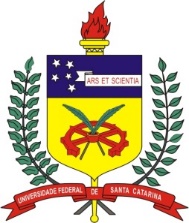 CAMPUS ARARANGUACURSO DE FISIOTERAPIAAPÊNDICE 1 – TERMO DE ACEITE DE ORIENTAÇÃOEu,______________________________________________________, declaro para os devidos fins que orientarei o(a) aluno(a) ______________________________________________________________, portador do número de matrícula ____________, no Trabalho de Conclusão de Curso ______, do Curso de Graduação em Fisioterapia,  no semestre _________. Araranguá, ______ de _________________ de 		_.Assinatura do orientador: ___________________________________________Assinatura do aluno: ___________________________________________UNIVERSIDADE FEDERAL DE SANTA CATARINACAMPUS ARARANGUACURSO DE FISIOTERAPIAAPÊNDICE 2 - REQUERIMENTO DE SUBSTITUIÇÃO DE ORIENTADORAo Colegiado do Curso de Graduação em Fisioterapia	Eu, ___________________________________________________, aluno regularmente matriculado Curso de Fisioterapia da UFSC, venho requer a transferência de orientação do trabalho de conclusão de curso, atualmente exercida pelo Professor _____________________________________________, pela seguinte justificativa: 																																				____________O Professor  						 concordou em assumir a orientação a partir de: ____ / _____ / _____. Araranguá, ______ de _________________ de 		_.ASSINATURAS:UNIVERSIDADE FEDERAL DE SANTA CATARINA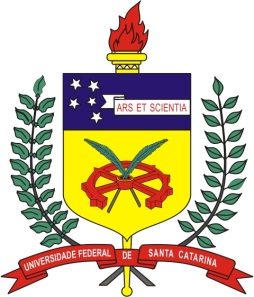 CAMPUS ARARANGUACURSO DE FISIOTERAPIAAPÊNDICE 3 – CRONOGRAMA DE EXECUÇÃO DO TRABALHO DE CONCLUSÃO DE CURSO I E IIUNIVERSIDADE FEDERAL DE SANTA CATARINACAMPUS ARARANGUACURSO DE FISIOTERAPIAAPÊNDICE 4 - ATA DE DEFESA PÚBLICA DO TRABALHO DE CONCLUSÃO DE CURSO II	Aos ______ dias do mês de _________________________ de ________, às ______ horas, em sessão pública na sala __________ deste Campus Universitário, na presença da Banca Examinadora presidida pelo(a) Professor(a) ____________________________________ e composta pelos membros:1. ______________________________________ e 2. __________________________________; o(a) aluno(a) ______________________________________________________________________________________________________________________________________ apresentou o Trabalho de Conclusão de Curso II intitulado: _________________________________________________________________________________________________________________________________________________________________________________________________________,  como requisito curricular indispensável para a integralização do Curso de Graduação em Fisioterapia da UFSC campus Araranguá. Após reunião em sessão reservada, a Banca Examinadora deliberou e decidiu pela nota ____________ do referido trabalho, divulgando o resultado formalmente ao aluno e demais presentes. Eu, na qualidade de Presidente da Banca, lavrei a presente ata que será assinada por mim, pelos demais membros da banca e pelo aluno._____________________________________Presidente da Banca Examinadora________________________________________________________Membro 01________________________________________________________Membro 02_____________________________________________________________AlunoUNIVERSIDADE FEDERAL DE SANTA CATARINACAMPUS ARARANGUACURSO DE FISIOTERAPIAAPÊNDICE 5 - TERMO DE ISENÇÃO DE RESPONSABILIDADEEu, ___________________________________________________________, matrícula:____________, do curso de Fisioterapia da Universidade Federal de Santa Catarina – UFSC, declaro, para todos os fins de direito e que se fizerem necessários, que assumo total responsabilidade pelo aporte ideológico e referencial conferido ao presente trabalho de conclusão de curso _____, isentando a UFSC, o Coordenador de TCC, o Orientador e a Banca Examinadora de todo e qualquer reflexo acerca do trabalho apresentado para conclusão do Curso de Graduação em Fisioterapia. Estou ciente de que poderei responder administrativa, civil e criminalmente em caso de plágio comprovado do trabalho de conclusão. Araranguá,    de      de           20       .
__________________________________Nome do aluno e matrículaUNIVERSIDADE FEDERAL DE SANTA CATARINACAMPUS ARARANGUACURSO DE FISIOTERAPIAAPÊNDICE  6 - CARTA CONVITE PARA PARTICIPAÇÃO EM BANCA DE TRABALHO DE CONCLUSÃO DE CURSO IPrezado (a) professor (a):_____________________________________ ____________________________________________________Temos a imensa satisfação de convidar V.Sa. para participar como membro da Banca Examinadora do Trabalho de Conclusão de Curso de Graduação I em Fisioterapia da UFSC - Araranguá, intitulado_________________________________ ______________________________________________________________________________________________________________________________, elaborado pelo discente ____________________________________________________________________________________________________________________________, sob a orientação do professor(a) _________________________________________.Pelas Normas do Trabalho de Conclusão do Curso I, o (a) aluno (a) elaborará um trabalho escrito de natureza acadêmica, na forma de projeto ou artigo, que será avaliado pelos membros da banca examinadora. Os membros da banca terão um prazo de quinze dias para entregar a cópia do trabalho com as sugestões de correção e o formulário de Avaliação do TCC I (cópia entregue pelo aluno junto à cópia do trabalho) ao orientador do discente.Atenciosamente,Coordenador do TCC Araranguá,____de ____________ de 20___.Assinatura do Orientador: _______________________________________                               Assinatura do Discente: _______________________________________UNIVERSIDADE FEDERAL DE SANTA CATARINACAMPUS ARARANGUACURSO DE FISIOTERAPIAAPÊNDICE  7 - CARTA CONVITE PARA PARTICIPAÇÃO EM BANCA DE TRABALHO DE CONCLUSÃO DE CURSO IIPrezado (a) professor (a):__________________________________________ Temos a imensa satisfação de convidar V.Sa. para participar como membro da Banca Examinadora do Trabalho de Conclusão de Curso de Graduação II em Fisioterapia da UFSC - Araranguá, intitulado_________________________________ ______________________________________________________________________________________________________________________________, elaborado pelo discente ____________________________________________________________________________________________________________________________, sob a orientação do professor(a) _________________________________________.Pelas Normas do Trabalho de Conclusão do Curso II, o (a) aluno (a) elaborará um trabalho escrito de natureza acadêmica, na forma de artigo ou monografia, que será inicialmente avaliado pelos membros da banca examinadora e, na data agendada, o (a) aluno (a) terá de 20 a 30 minutos para fazer a exposição do seu trabalho. Após a apresentação, a banca terá um total de 10 minutos para realizar arguições e, na sequência, se reunir para fechamento da nota final.Atenciosamente,Coordenador do TCC Araranguá,____de ____________ de 20.Assinatura do Orientador:  _____________________________________                                 Assinatura do Discente: _______________________________________UNIVERSIDADE FEDERAL DE SANTA CATARINACAMPUS ARARANGUACURSO DE FISIOTERAPIAAPÊNDICE 8 - COMPROVANTE DE RECEBIMENTO DE TCCConfirmo o recebimento de um exemplar do trabalho acadêmico, elaborado pelo aluno (a)_________________________________________________________ ___________________________________________________________, intitulado “_____________________________________________________________________________________________________________________________________”, sob orientação do(a) Prof.(a) ____________________________________________, do Curso de Graduação em Fisioterapia, da Universidade Federal de Santa Catarina – Campus Araranguá. 
______________________________________ (Orientador)______________________________________ (Membro 2)______________________________________ (Membro 3)______________________________________ (Suplente)Araranguá,              de                  de 20    .   APÊNDICE 9 – AVALIAÇÃO DO TCC I – FORMATO DE PROJETO Aluno(a):________________________________________________________________________________________________________________________Título:___________________________________________________________________________________________________________________________________________________________________________________________________________________________________________________________Nome do avaliador:_____________________________________________________________________AVALIAÇÃO DO TRABALHO ESCRITO (PESO 7) ________________________________________________Assinatura do Membro da BancaArarangua,              de                  de 20    .APÊNDICE 10 - AVALIAÇÃO DO TCC I – FORMATO DE ARTIGOAluno(a):________________________________________________________________________________________________________________________Título:___________________________________________________________________________________________________________________________________________________________________________________________________________________________________________________________Nome do avaliador:_____________________________________________________________________AVALIAÇÃO DO TRABALHO ESCRITO (PESO 7) ________________________________________________Assinatura do Membro da BancaAraranguá,              de                  de 20    .UNIVERSIDADE FEDERAL DE SANTA CATARINACAMPUS ARARANGUACURSO DE FISIOTERAPIAAPÊNDICE 11 – RELATÓRIO DE NOTAS DO TRABALHO DE CONCLUSÃO DE CURSO IAluno (a):											Título:_____________________________________________________________________________________________________________________________________________________Orientador(a): _________________________________________________________________Membro 1  da Banca Examinadora:________________________________________________	Membro 2 da Banca Examinadora:________________________________________________							AVALIAÇÃO DO ORIENTADOR REFERENTE AO DESEMPENHO DO ALUNO NO DECORRER DO SEMESTRE (PESO 3): _______________Descrição:_________________________________________________________________________________________________________________________________________________________________________________________________________________________________AVALIAÇÃO DO TRABALHO ESCRITO (PESO 7)Nota do membro 1 da banca examinadora (NF1):___________________________Nota do membro 2 da banca examinadora (NF2):___________________________MÉDIA FINAL DO TRABALHO ESCRITO: será calculada pela soma das duas notas finais (NF1 e NF2) dividida por dois. MÉDIA FINAL DO TRABALHO ESCRITO:___________________________NOTA FINAL:________________ NOTA FINAL = (NOTA ORIENTADOR REFERENTE AO DESEMPENHO X PESO 3) + (MÉDIA FINAL DO TRABALHO ESCRITO X PESO 7)________________________________________________Assinatura do OrientadorAraranguá,              de                  de 20    APÊNDICE 12 - AVALIAÇÃO DO TRABALHO ESCRITO (TCC II) – FORMATO DE MONOGRAFIA OU ARTIGOAluno(a):________________________________________________________________________________________________________________________Título:___________________________________________________________________________________________________________________________________________________________________________________________________________________________________________________________Nome do avaliador:_____________________________________________________________________AVALIAÇÃO DO TRABALHO ESCRITO (PESO 7) _______________________________________________Assinatura do Membro da BancaAraranguá,              de                  de 20    .UNIVERSIDADE FEDERAL DE SANTA CATARINACAMPUS ARARANGUACURSO DE FISIOTERAPIAAPÊNDICE 13 – RELATÓRIO DE NOTAS DO TRABALHO DE CONCLUSÃO DE CURSO IIAluno (a):											Título:_____________________________________________________________________________________________________________________________________________________Orientador(a): _________________________________________________________________Membro 1  da Banca Examinadora:________________________________________________	Membro 2 da Banca Examinadora:________________________________________________	AVALIAÇÃO DO ORIENTADOR REFERENTE AO DESEMPENHO DO ALUNO NO DECORRER DO SEMESTRE (PESO 3): _______________Descrição:_________________________________________________________________________________________________________________________________________________________________________________________________________________________________AVALIAÇÃO DO TRABALHO ESCRITO (PESO 4)Nota do membro 1 da banca examinadora (NF1):___________________________Nota do membro 2 da banca examinadora (NF2):___________________________MÉDIA FINAL DO TRABALHO ESCRITO: será calculada pela soma das três notas finais (NF1 e NF2) dividida por dois. MÉDIA FINAL DO TRABALHO ESCRITO:___________________________AVALIAÇÃO DA APRESENTAÇÃO (PESO 3)MÉDIA FINAL DA APRESENTAÇÃO: será calculada pela soma das três notas finais (NF3, NF4 e NF5) dividida por três.MÉDIA FINAL DA APRESENTAÇÃO:____________________________________NOTA FINAL DO TCC II NOTA FINAL = (NOTA ORIENTADOR REFERENTE AO DESEMPENHO X PESO 3) + (MÉDIA FINAL DO TRABALHO ESCRITO X PESO 4) + (MÉDIA FINAL DA APRESENTAÇÃO X PESO 3)	NOTA FINAL DO TCC II: 						BANCA EXAMINADORA:	                                                               (Presidente e Orientador)                                                                           (Membro 01)			_______________________________________________                                                                          (Membro 02)Ararangua,              de                  de 20    APÊNDICE 14 – MODELO DE PROJETO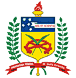 UNIVERSIDADE FEDERAL DE SANTA CATARINACURSO DE FISIOTERAPIANOMETÍTULOAraranguáAnoNOMETÍTULOProjeto de Pesquisa apresentado ao Curso de Graduação em Fisioterapia, da Universidade Federal de Santa Catarina, como requisito parcial da disciplina de xxxOrientador: XXXXAraranguáAnoLISTA DE SIGLASRESUMOPalavras-chave:ABSTRACTKey-words:SUMÁRIOINTRODUÇÃOOBJETIVOSOBJETIVO GERALOBJETIVOS ESPECÍFICOSMÉTODOS (Item obrigatório e os sub-itens ficam a critérios do orientador)DESENHO DO ESTUDO LOCAL DO ESTUDO (OPCIONAL)PARTICIPANTES POPULAÇÃO EM ESTUDO CRITÉRIOS DE INCLUSÃO E EXCLUSÃOVARIÁVEIS  PROCEDIMENTOS DE COLETA DE DADOS ANÁLISE ESTATÍSTICAASPECTOS ÉTICOS:Esta pesquisa está fundamentada nos princípios éticos, com base na Resolução n° 466 de 12 de dezembro de 2012, do Conselho Nacional de Saúde, o qual incorpora sob a ótica do indivíduo e das coletividades, os quatro referenciais básicos da bioética: autonomia, não maleficência, beneficência e justiça, entre outros, visando assegurar os direitos e deveres que dizem respeito à comunidade científica, aos sujeitos da pesquisa e ao Estado.CRONOGRAMAQuadro 2 – Cronograma do projetoORÇAMENTOOs gastos referentes ao estudo serão de responsabilidade do pesquisador.Quadro 3 – Orçamento do estudoREFERÊNCIASAPÊNDICE A – xxxxxAPÊNDICE B – xxxxxANEXO A – xxxxxxANEXO B – xxxxxxAPÊNDICE 15 MODELO DE ARTIGOUNIVERSIDADE FEDERAL DE SANTA CATARINACURSO DE FISIOTERAPIANOMETÍTULOAraranguáAnoNOMETÍTULOArtigo apresentado ao Curso de Graduação em Fisioterapia, da Universidade Federal de Santa Catarina, como requisito parcial da disciplina de XXX.Orientador: XXXXAraranguáAnoDEDICATÓRIA(Página destinada a dedicatória, que deverá ser alinhada à direita, no canto inferior da página)AGRADECIMENTOSEPÍGRAFE (opcional)(Página destinada a dedicatória, que deverá ser alinhada à direita, no canto inferior da página)ARTIGO 1(Deverá apresentar em anexo as normas da revista que pretende publicar o artigo)APÊNDICE A – xxxxxANEXO A – Normas da revistaANEXO A – xxxxxxANEXO B – xxxxxxAPÊNDICE 16 – MODELO DE MONOGRAFIAUNIVERSIDADE FEDERAL DE SANTA CATARINACURSO DE FISIOTERAPIANOMETÍTULOAraranguáAnoNOMETÍTULOMonografia apresentada ao Curso de Graduação em Fisioterapia, da Universidade Federal de Santa Catarina, como requisito parcial da disciplina de XXX.Orientador: XXXXAraranguáAnoDEDICATÓRIA(Página destinada a dedicatória, que deverá ser alinhada à direita, no canto inferior da página)AGRADECIMENTOSEPÍGRAFE (opcional)(Página destinada a epigrafe, que deverá ser alinhada à direita, no canto inferior da página)RESUMOPalavras-chave:ABSTRACTKey-words:LISTA DE ILUSTRAÇÃOLISTA DE TABELASLISTA DE ABREVIATURAS E SIGLASLISTA DE SÍMBOLOSSUMÁRIOINTRODUÇÃOOBJETIVOSOBJETIVO GERALOBJETIVOS ESPECÍFICOSMÉTODOS (Item obrigatório e os sub-itens ficam a critérios do orientador)DESENHO DO ESTUDO LOCAL DO ESTUDO (OPCIONAL)PARTICIPANTES POPULAÇÃO EM ESTUDO CRITÉRIOS DE INCLUSÃO E EXCLUSÃOVARIÁVEIS  PROCEDIMENTOS DE COLETA DE DADOS ANÁLISE ESTATÍSTICAASPECTOS ÉTICOSEsta pesquisa está fundamentada nos princípios éticos, com base na Resolução n° 466 de 12 de dezembro de 2012, do Conselho Nacional de Saúde, o qual incorpora sob a ótica do indivíduo e das coletividades, os quatro referenciais básicos da bioética: autonomia, não maleficência, beneficência e justiça, entre outros, visando assegurar os direitos e deveres que dizem respeito à comunidade científica, aos sujeitos da pesquisa e ao Estado.RESULTADOSDISCUSSÃOCONCLUSÕESREFERÊNCIASAPÊNDICE A – xxxxxAPÊNDICE B – xxxxxANEXO A – xxxxxxANEXO B – xxxxxx___________________Aluno____________________Atual Orientador____________________Novo OrientadorPARA USO DO COLEGIADOA solicitação foi  (   ) deferida  (   ) Indeferida, na reunião realizada em          /          /         .TRABALHO DE CONCLUSÃO DE CURSO ITRABALHO DE CONCLUSÃO DE CURSO I1ª semanaO coordenador do TCC fará apresentação do plano de ensino e do regimento do TCC aos alunos2º semanaOs alunos deverão entregar o Termo de Aceite de Orientação (APÊNDICE 1) ao coordenador do TCC.12ª semanaO aluno deverá informar ao coordenador do TCC o título provisório do seu trabalho e os nomes dos membros que irão compor a banca examinadora. Os alunos deverão entregar a carta convite (APÊNDICE 6) aos membros da banca examinadora.14ª semanaOs alunos deverão entregar o termo de isenção de responsabilidade (APÊNDICE 5), o comprovante de submissão ao comitê de ética e o comprovante de recebimento do TCC (APÊNDICE 8) ao coordenador do TCC. Os alunos deverão entregar o projeto ou artigo e uma cópia do formulário de Avaliação do TCC I (APÊNDICE 9 ou 10) a cada membro da banca examinadora.16ª semanaPrazo final para os membros da banca devolverem ao orientador o trabalho com as considerações e as notas.18ª semanaEntrega da versão final (CD), dos formulários de avaliação do TCC I (APÊNDICE 9 ou 10) e do relatório de notas (APÊNDICE 11), pelo orientador, ao coordenador do TCC.TRABALHO DE CONCLUSÃO DE CURSO IITRABALHO DE CONCLUSÃO DE CURSO II1ª semanaO coordenador do TCC fará a apresentação do plano de ensino e do regimento do TCC aos alunos.2º semanaOs alunos deverão entregar o Termo de Aceite de Orientação (APÊNDICE 1) ao coordenador do TCC.12ª semanaO aluno deverá informar ao coordenador do TCC os nomes dos membros que irão compor a banca examinadora, o título provisório do TCC e sugestão de data e horário da apresentação. Os alunos deverão entregar a carta convite (APÊNDICE 7) aos membros da banca examinadora.15ª semanaOs alunos deverão entregar o termo de isenção de responsabilidade (APÊNDICE 5), o comprovante de aceite do comitê de ética e o comprovante de recebimento do TCC (APÊNDICE 8) ao coordenador do TCC. Os alunos deverão entregar o artigo ou monografia e uma cópia do formulário de Avaliação do Trabalho Escrito do TCC II (APÊNDICE 12) aos membros da banca examinadora.16ª semanaApresentação oral do TCC II.18 ª semanaEntrega da versão final (CD), dos formulários de avaliação do Trabalho Escrito (APÊNDICES 12) e do Relatório de Notas do TCCII (APÊNDICE 13) pelo orientador ao coordenador do TCC. CRITÉRIOS DE AVALIAÇÃO MáximoAtribuídoTítulo - (Está relacionado com o conteúdo do trabalho? É claro? É conciso?)0,50Resumo - (Apresenta todas as etapas do resumo (introdução, objetivo, métodos) com coerência e permite ao leitor decidir pela conveniência ou não de ler o texto completo)0,75Introdução - (É objetiva e lógica para a realização do trabalho?)0,75Introdução - (Delimita o tema e justifica a importância do estudo e a contribuição dele ao
 meio científico?)1,00Introdução - (A questão de pesquisa é clara?)0,75Objetivos e Hipóteses- (Os objetivos/hipóteses estão claros e coerentes com o método e o problema de pesquisa?)0,50Métodos - Tipo de estudo (Identifica o tipo de pesquisa?) / Local e período de realização de estudo (Identifica o local e período de estudo adequadamente?)0,50Métodos - Participantes (Identifica claramente a população)0,50Métodos - Participantes (Os critérios de inclusão-exclusão estão definidos?)0,50Métodos - Procedimentos (Os procedimentos estão descritos de forma clara e abrangente? O instrumento foi adequado para a coleta das variáveis necessárias ao estudo?)0,75Métodos - Análise dos dados (Destaca e justifica o método apropriado?)0,50Referências - (Apresenta todas as referências citadas no texto? Segue uma padronização nas normas ABNT?0,50Apresentação do Trabalho Escrito - Redação (A redação é precisa, objetiva, clara, com terminologia adequada, e a grafia está correta quanto ao padrão culto da língua portuguesa?)0,75O trabalho segue as normas de formatação da ABNT?0,75Pesquisa Bibliográfica - (Apresenta referências pertinentes e relevantes que sustentam o problema de pesquisa e são adequados à investigação? São atualizadas?)1,00Nota final10,00CRITÉRIOS DE AVALIAÇÃOMáximoAtribuídoTítulo - (Está relacionado com o conteúdo do trabalho? É claro? É conciso?)0,50Resumo - (Apresenta todas as etapas do resumo (introdução, objetivo, métodos) com coerência e permite ao leitor decidir pela conveniência ou não de ler o texto completo).0,50Introdução - (É objetiva e lógica para a realização do trabalho?)0,50Introdução - (Delimita o tema e justifica a importância do estudo e a contribuição dele ao meio científico?)0,50Introdução - (A questão de pesquisa é clara?)0,50Objetivos/Hipóteses- (Os objetivos/hipóteses estão claros e coerentes com o método e o problema de pesquisa?)0,50Métodos - Tipo de estudo (Identifica o tipo de pesquisa?)0,25Métodos - Local e período de realização de estudo (Identifica o local e período de estudo adequadamente?)0,25Métodos - Participantes (Identifica claramente a população)0,50Métodos - Participantes (Os critérios de inclusão-exclusão estão definidos?)0,50Métodos - Procedimentos (Os procedimentos estão descritos de forma clara e abrangente? O instrumento foi adequado para a coleta das variáveis necessárias ao estudo?)0,50Métodos - Análise dos dados (Destaca e justifica o método apropriado?)0,50Resultados - (Apresenta os resultados considerando os objetivos específicos da pesquisa?)0,25Resultados - (Os gráficos e tabelas são autoexplicativos? O título é adequado? O cabeçalho está preenchido de forma adequada? Existe uniformidade de casas decimais? É necessário nota de rodapé / está completa? São utilizados símbolos para as notas de rodapé? Apresenta formatação adequada?)0,50Resultados - (Os resultados estão apresentados de forma clara, objetiva, precisa, sem interpretações pessoais, destacando somente os dados relevantes, e com terminologia adequada?)0,25Discussão - (Interpreta os resultados do estudo de forma adequada, considerando os objetivos específicos da pesquisa?)0,50Discussão - (Compara os resultados interpretados com referencial teórico atualizado? Apresenta estudos com semelhanças e diferenças ao estudo atual?)0,50Discussão - (Discute os resultados, com rigor científico, apresentando hipóteses adequadas e avança na produção do conhecimento?)0,50Conclusão - (Sintetiza os principais achados e informa claramente as conclusões deles derivadas? Estão coerentes com a proposta da pesquisa, ressaltam a novidade do estudo e contribuem com o conhecimento científico?)0,50Referências - (Apresenta todas as referências citadas no texto? Segue uma padronização nas normas (ABNT, norma da revista a ser enviado)?)0,50Apresentação do Trabalho Escrito - Redação (A redação é precisa, objetiva, clara, com terminologia adequada, e a grafia está correta quanto ao padrão culto da língua portuguesa?)0,50Pesquisa Bibliográfica - (Apresenta referências pertinentes e relevantes que sustentam o problema de pesquisa e são adequados à investigação? São atualizadas?)0,50Nota final10,00CRITÉRIOS DE AVALIAÇÃOMáximoAtribuídoTítulo - (Está relacionado com o conteúdo do trabalho? É claro? É conciso?)0,50Resumo - (Apresenta todas as etapas do resumo (introdução, objetivo, métodos) com coerência e permite ao leitor decidir pela conveniência ou não de ler o texto completo).0,50Introdução - (É objetiva e lógica para a realização do trabalho?)0,50Introdução - (Delimita o tema e justifica a importância do estudo e a contribuição dele ao meio científico?)0,50Introdução - (A questão de pesquisa é clara?)0,50Objetivos/Hipóteses- (Os objetivos/hipóteses estão claros e coerentes com o método e o problema de pesquisa?)0,50Métodos - Tipo de estudo (Identifica o tipo de pesquisa?)0,25Métodos - Local e período de realização de estudo (Identifica o local e período de estudo adequadamente?)0,25Métodos - Participantes (Identifica claramente a população)0,50Métodos - Participantes (Os critérios de inclusão-exclusão estão definidos?)0,50Métodos - Procedimentos (Os procedimentos estão descritos de forma clara e abrangente? O instrumento foi adequado para a coleta das variáveis necessárias ao estudo?)0,50Métodos - Análise dos dados (Destaca e justifica o método apropriado?)0,50Resultados - (Apresenta os resultados considerando os objetivos específicos da pesquisa?)0,25Resultados - (Os gráficos e tabelas são autoexplicativos? O título é adequado? O cabeçalho está preenchido de forma adequada? Existe uniformidade de casas decimais? É necessário nota de rodapé / está completa? São utilizados símbolos para as notas de rodapé? Apresenta formatação adequada?)0,50Resultados - (Os resultados estão apresentados de forma clara, objetiva, precisa, sem interpretações pessoais, destacando somente os dados relevantes, e com terminologia adequada?)0,25Discussão - (Interpreta os resultados do estudo de forma adequada, considerando os objetivos específicos da pesquisa?)0,50Discussão - (Compara os resultados interpretados com referencial teórico atualizado? Apresenta estudos com semelhanças e diferenças ao estudo atual?)0,50Discussão - (Discute os resultados, com rigor científico, apresentando hipóteses adequadas e avança na produção do conhecimento?)0,50Conclusão - (Sintetiza os principais achados e informa claramente as conclusões deles derivadas? Estão coerentes com a proposta da pesquisa, ressaltam a novidade do estudo e contribuem com o conhecimento científico?)0,50Referências - (Apresenta todas as referências citadas no texto? Segue uma padronização nas normas (ABNT, norma da revista a ser enviado)?)0,50Apresentação do Trabalho Escrito - Redação (A redação é precisa, objetiva, clara, com terminologia adequada, e a grafia está correta quanto ao padrão culto da língua portuguesa?)0,50Pesquisa Bibliográfica - (Apresenta referências pertinentes e relevantes que sustentam o problema de pesquisa e são adequados à investigação? São atualizadas?)0,50Nota final10,00Itens (valor: 2,00 pontos por item)Orientador(a)Membro 1Membro 21. Apresentação dos itens do trabalho2. Domínio do conteúdo, clareza, objetividade e coerência3. Adequação do material audiovisual4. Adequação ao tempo disponível (20 a 30 min)5. Segurança nas respostasNota final da apresentação oral (NF) (0 a 10)NF3NF4NF5AtividadeRevisão bibliográficaElaboração do projetoSubmissão CEPColeta de dadosAnálise dos resultados eDiscussão dos dadosApresentação do TCCMaterialQuantidadeValor unitário (R$)Valor Total (R$)Folhas A42 resmas15,0030,00Fotocópias3000,1236,00Aquisição de artigos570,00350,00Encadernação projeto22,004,00Encadernação TCC42,008,00Encadernação TCC final125,0025,00CD21,002,00TotalTotalTotal455,00